              ΘΕΜΑ: «Πρόσκληση εκδήλωσης ενδιαφέροντος για την Εκπαιδευτική εκδρομή του 5ου Γυμνασίου Αγίας Παρασκευής  στη « Λακωνική Μάνη ».Το 5ο Γυμνάσιο Αγίας Παρασκευής  προτίθεται να πραγματοποιήσει τριήμερη εκπαιδευτική επίσκεψη (2 διανυκτερεύσεις), στο πλαίσιο της εγκυκλίου                        Υ. Α. 20883/ΓΔ4/12-02-2020 του Υ.ΠΑΙ.Θ. (ΦΕΚ 456/τ.Β΄/13-02-2020)Καλούνται οι έχοντες τα νόμιμα προσόντα τουριστικοί πράκτορες, να υποβάλουν κλειστές προσφορές σχετικά με την εκδρομή-μετακίνηση του σχολείου μας, σύμφωνα με τις παρακάτω προδιαγραφές:Προορισμός: ΛΑΚΩΝΙΚΗ ΜΑΝΗΧρονικό διάστημα: Αναχώρηση  Τετάρτη 10-05-2023, 7:00 π.μ. από το σχολείο καιεπιστροφή  Παρασκευή  12-05-2023, 21:00 μ.μ στο σχολείο.Προβλεπόμενες Συμμετοχές: Περίπου 65 μαθητές και 4 συνοδοί καθηγητές.Ζητούμενες υπηρεσίες:1. Δύο (2) διανυκτερεύσεις σε ξενοδοχείο τουλάχιστον 3* στο Νέο Οίτυλο ή Καραβοστάσι Λακωνίας, σε ενιαίο κτίριο και όχι σε bungalows, με πρωινό και δείπνο σε μπουφέ.§ Σημαντικό: τα δωμάτια να βρίσκονται όλα  στην ίδια πτέρυγα και να υπάρχει προσωπικό ασφαλείας.2. Διαμονή των μαθητών σε τρίκλινα κατά βάση δωμάτια και για τους συνοδούς εκπαιδευτικούς μονόκλινα.3. Μεταφορές, εκδρομές με κλιματιζόμενα  τουριστικά λεωφορεία, στην αποκλειστική διάθεση του Σχολείου μας σε όλη τη διάρκεια της εκδρομής. Τα λεωφορεία  να διαθέτουν  όλες τις προβλεπόμενες από την κείμενη ελληνική νομοθεσία προδιαγραφές (έγγραφα καταλληλότητας των οχημάτων, επαγγελματική άδεια οδήγησης, ελαστικά σε καλή κατάσταση κ.λ.π.) καθώς και τις προϋποθέσεις ασφαλείας για μετακίνηση μαθητών (ζώνες ασφαλείας, έμπειρους οδηγούς κ.λπ.)4. Επισκέψεις - ξεναγήσεις ,  στη Βυζαντινή Καστροπολιτεία του Μυστρά, στο Μουσείο ελιάς και ελληνικού λαδιού στη Σπάρτη, στο Μανιάτικο διατηρητέο οικισμό Βάθεια, στην Αρεόπολη, στα σπήλαια Δυρού και στη Μονεμβασία  (να περιλαμβάνεται η είσοδος και τα εισιτήρια μαθητών – καθηγητών).5. Συνοδός του γραφείου σε όλη τη διάρκεια της εκδρομής.6. Συμβόλαιο ομαδικής και ατομικής ασφάλισης όλων των μετακινούμενων μαθητών και εκπαιδευτικών (να επισυνάπτεται αναλυτικός πίνακας υποχρεωτικά στη προσφορά σας.)§  Διασφάλιση πλήρους ιατροφαρμακευτικής περίθαλψης μαθητών και καθηγητών και για περιπτώσεις COVID 19.§  Ασφάλιση Ευθύνης Διοργανωτή και πρόσθετη ασφάλιση κάλυψης εξόδων σε περίπτωση ατυχήματος ή ασθένειας7. Πιστοποίηση ότι το ταξιδιωτικό γραφείο έχει στη διάθεσή του τα απαιτούμενα δωμάτια για τη διαμονή μαθητών του σχολείου μας, στο ξενοδοχείο.8.Υποχρεωτική κατάθεση Ασφαλιστικής ενημερότητας σε ισχύ και υποβολή υπεύθυνης δήλωσης ότι το ταξιδιωτικό γραφείο διαθέτει το ειδικό σήμα λειτουργίας του ΕΟΤ σε ισχύ.· Θα ληφθούν υπόψη ΜΟΝΟΝ όσες προσφορές πληρούν στο απόλυτο τις ως άνω προδιαγραφές.· Για τις παραπάνω υπηρεσίες ζητείται η τελική συνολική τιμή της εκπαιδευτικής Εκδρομής και η τελική τιμή ανά μαθητή (συμπεριλαμβανομένων Φ.Π.Α. και όλων των φόρων, κ.ο.κ.).Επιπλέον στοιχεία:Δεν θα γίνουν δεκτές προσφορές με ηλεκτρονικό ταχυδρομείο.Στα κριτήρια επιλογής θα συνεκτιμηθούν:Η ποιότητα και η ασφάλεια των προτεινόμενων ξενοδοχείων, η εμπειρία και η αξιοπιστία του διοργανωτή, οι προσφερόμενες υπηρεσίες και κάθε τι που βοηθά στην επιτυχή διοργάνωση και υλοποίηση της εκδρομής.Παρακαλώ τα ενδιαφερόμενα πρακτορεία να καταθέσουν έως την Τρίτη 28/02 ώρα 12:00 τις προσφορές τους σε κλειστό φάκελο, στο γραφείο του Διευθυντή του σχολείου.Φάκελοι που δεν θα πληρούν με ακρίβεια τις ως άνω προδιαγραφές, δεν θα ληφθούν υπόψη.                                                        Ο  Δ/ντης					                                 Αγναντής Χρήστος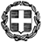 ΕΛΛΗΝΙΚΗ ΔΗΜΟΚΡΑΤΙΑΥΠΟΥΡΓΕΙΟ ΠΑΙΔΕΙΑΣ, ΕΡΕΥΝΑΣ ΚΑΙ ΘΡΗΣΚΕΥΜΑΤΩΝΠΕΡΙΦΕΡΕΙΑΚΗ Δ/ΝΣΗ ΠΡΩΤΟΒΑΘΜΙΑΣ ΚΑΙΔΕΥΤΕΡΟΒΑΘΜΙΑΣ ΕΚΠΑΙΔΕΥΣΗΣ ΑΤΤΙΚΗΣ            ΔΙΕΥΘΥΝΣΗ Δ/ΘΜΙΑΣ ΕΚΠ/ΣΗΣ Β΄ ΑΘΗΝΑΣ5ο ΓΥΜΝΑΣΙΟ ΑΓ. ΠΑΡΑΣΚΕΥΗΣ                         «ΛΕΛΑ ΚΑΡΑΓΙΑΝΝΗ»                    Τ. Δ/νση     :  Λ. Καραγιάννη 1 & Καραϊσκάκη 75                  Τ.Κ.- Πόλη  : 15341 Αγ.Παρασκευή                  Πληροφορίες   Αγναντής Χρήστος                  Τηλέφωνο   : 210 6528894                  Fax               : 210 6528894     E-mail : mail@5gym-ag-parask.att.sch.gr           Αγ. Παρασκευή, 20-2-2023            Αρ. Πρωτ. 31       ΠΡΟΣ:  ΤΜΗΜΑ ΕΚΔΡΟΜΩΝ   